Ansøgning om at blive frivillig læseguide i Læseforeningen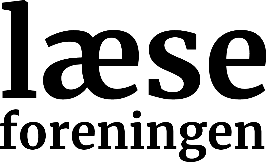 Navn: Adresse: (ønsker vi for at kunne matche en læsegruppe i din nærhed – så vidt muligt) Tlf:E-mail: (den du vil kontaktes på af Læseforeningen, hvis du har flere)Kort om din baggrund:Kort om din motivation for at søge:Kan du bekræftet at du kan deltage i det kursus i Guidet Fælleslæsning opslaget beskriver?:Hvad er dine muligheder for at læse (tid til rådighed):Hvor har du hørt om at vi netop nu rekrutterer frivillige:Andet du ønsker at fortælle: